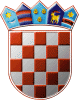 	REPUBLIKA HRVATSKA	DRŽAVNO IZBORNO POVJERENSTVO	REPUBLIKE HRVATSKEKLASA:	003-08/20-01/01URBROJ:	507-02/01-20-54/1Zagreb, 	16. srpnja 2020.IZVADAK IZ ZAPISNIKA221. sjednice Državnog izbornog povjerenstva Republike Hrvatskeodržane 16. srpnja 2020. u 8,30 sati u sjedištu Državnog izbornog povjerenstva Republike Hrvatske, Visoka 15, Zagreb.Dnevni red je prihvaćen te je na sjednici usvojeno:Ad.1.  Odluke kojima se utvrđuju konačni rezultati izbora zastupnika u Hrvatski sabor u I.-XII. izbornoj jedinici Ad.2. a) Odluka o određivanju iznosa naknade za rad djelatnicima Službe za opće poslove Hrvatskoga sabora u provedbi izbora zastupnika u Hrvatski sabor	b) Odluka o određivanju iznosa naknade za rad djelatnicima Straže Hrvatskoga sabora u provedbi izbora zastupnika u Hrvatski sabor	c) Odluka o određivanju iznosa naknade za rad djelatnicima Ureda za opće poslove Hrvatskoga sabora i Vlade Republike Hrvatske u provedbi izbora zastupnika u Hrvatski saborAd.3. Odluke o privremenoj obustavi isplate sredstava za redovito godišnje financiranje iz proračuna jedinica lokalne i područne (regionalne) samouprave članovima predstavničkih tijela izabranim s liste grupe birača i političkim strankama zbog ne dostave godišnjeg financijskog izvješća za 2019. sa zakonom propisanim prilozimaAd.4. Razno                      Tajnica                            		                           Predsjednik   Albina Rosandić, v.r.                    			  	  Đuro Sessa, v.r.